Terminos de ReferenciaEvaluación de Resultados al Programa “	” para el ejercicio fiscal 	.2022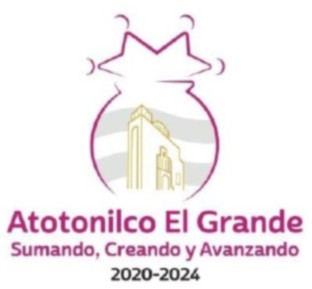 Descripción general del programa1. Nombre del programa:Objetivo GeneralObjetivo EspecíficosAlcance de la evaluaciónIdentificar hallazgos y proponer acciones de mejora, con base en la documentación normativa y de planificación del programa, así como toda la información disponible hasta el momento de la evaluación, que sea de libre acceso y pública. La información documental puede complementarse con otras técnicas de investigación, como la entrevista u observación.Descripción de la evaluaciónLa evaluación consiste en una investigación formal, sistemática y rigurosa, de los cuales los resultados deberán sustentarse en evidencias empíricas y teóricas, documentarse en un informe de evaluación que contenga los elementos y las características especificadas el ANEXO 1.La Dirección de Planeación como órgano evaluador será responsable de identificar las necesidades en la información que requiere para dar respuesta a las preguntas de cada apartado, deberá diseñar la metodología para la recolección de información que sean necesarios para cumplir con la investigación. Las dependencias o entidades responsables del fondo del programa proporcionarán toda la información respecto al programa evaluado.Plazos y productos a entregarLa dirección de planeación entregará un informe final y sus productos complementarios asi como un informe ejecutivo de evaluación en versión electrónica e impresa.El trabajo de evaluación inicia cuando se notifica al programa municipal que será evaluado, dicha evaluación deberá ser entregada en 90 días naturales a la Contraloría Interna y esta deberá dar un a revisión en un lapso de 15 días posteriores, el evaluador externo deberá informar sobre aquellas observaciones que no sean procedentes.Formato del Informe FinalEl informe final deberá entregarse en versión impresa y digital, en la cual el documento deberá contener la siguiente estructura:PortadaÍndice del DocumentoIntroducciónObjetivos de la evaluaciónMetodologíaCaracterísticas del programaMecanismos de seguimientoObjetivos del programaDesempleo del programaConclusiones y análisis FODARecomendaciones y propuestas de mejoraReferenciasGlosario de términosFormato Informe Ejecutivo de Evaluación-Entregarse en versión impresa y digital, en la cual el documento deberá contener la siguiente estructura:El Informe Ejecutivo de evaluación debe mostrar un análisis sintético de los resultados encontrados del programa, en plena relación con el objetivo general y específicos de la investigación evaluativa, incluyendo las recomendaciones generadas. Dicho documento deberá contener la siguiente estructura:Formato Productos complementariosUna presentación ejecutiva en formato de PowerPoint y en formato pdf con la información mas relevante de los resultados obtenidos, conforme a los objetivos y preguntas de la investigación.Responsabilidades y compromisosSuministrar oportunamente toda la documentación e información necesaria para el desarrollo del proceso de evaluación.Atender las dudad y resolver dudas que se presenten por la Dirección de Planeación (unidad evaluadora)Participar en la revisión y retroalimentación del informe de evaluación presentado por el evaluador externo.-Presentar el listado de la información, en tiempo a la Unidad Administrativa-Verificar la confiablidad de la información, asi con toda la información que forme parte de la evaluación.-Respecto al informe final, el informe ejecutivo y archivos complementarios (presentación de power point) deberán integrar los productos finales en tiempo y forma, atender y volver dudas que resulten del proceso de evaluación asi como incorporar adecuaciones que deriven de la retroalimentación realizada por la Dirección de Contraloría Interna.-Realizar recomendaciones que influyan oportunamente para el programa.-Revisar el Informe de Evaluación del programa que integre el evaluador externo, dar a conocer observaciones y retroalimentación que se consideren pertinentes.-Emitir el dictamen de aceptación de los productos finales de la evaluación.El seguimiento de las actividades del Evaluador Externo se desahogará por Dirección de Contraloría del Municipio de Atotonilco el Grande.Técnicas de investigaciónCriterios generales para responder las preguntasLas respuestas de cada pregunta serán valoradas cuantitativamente, con base a la evidencia y la apreciación del evaluador (Dirección de Planeación), utilizando una escala del 1 al 4, donde 1 equivale a Insuficiente y 4 a Suficiente.Criterios generales del formatoLos informes de evaluación y los productos de dicha evaluación deberán cumplir con las siguientes consideraciones:Anexo 1 Criterios generales de los apartados de la evaluaciónCada apartado de la evaluación contiene un conjunto mínimo de criterios y preguntas que deberán ser incluidas en la propuesta de evaluación presentada por la Dirección de Planeación.Apartado 1. Características del ProgramaIdentificación del programa (nombre, siglas, dependencia o entidad responsable, año de inicio de operación, entre otros).Problema o necesidad pública que pretende atender.Descripción de los objetivos, así como de los bienes y/o servicios que ofrece.Metas y objetivos sectoriales, especiales, institucionales, municipales, estatales, nacionales y/o globales (en términos de los Objetivos de Desarrollo Sostenible) a los que se vincula.Identificación y cuantificación de la población potencial, objetivo y atendida (desagregada por sexo, grupos de edad, población indígena y municipio, cuando aplique).Cobertura y mecanismos de focalización y de elegibilidad.Fuentes de financiamiento y presupuesto aprobado y ejercido de los últimos 5 ejercicios fiscales.Indicadores estratégicos o de resultados.APARTADOS 2. Mecanismos de SeguimientoOBJETIVO 1Las fuentes de información mínimas a utilizar deben ser la normatividad aplicable, matriz de indicadores para resultados del programa, base de datos del padrón de beneficiarios, documentos de trabajo, institucionales e informes de avances del Programa, asi como avances de monitoreo de indicadores de la MIR del programa. Todas las fuentes de información deberán ser públicas y de libre acceso.APARTADO 3. Cumplimiento de los objetivos del programaLas fuentes de información mínimas a utilizar deben ser la normatividad aplicable, matriz de indicadores para resultados del programa, base de datos del padrón de beneficiarios, documentos de trabajo, institucionales e informes de avances del Programa, asi como avances de monitoreo de indicadores de la MIR del programa. Todas las fuentes de información deberán ser públicas y de libre acceso.APARTADO 4. Desempeño del programaLas fuentes de información mínimas a utilizar deben ser la normatividad aplicable, matriz de indicadores para resultados del programa, base de datos del padrón de beneficiarios, documentos de trabajo, institucionales e informes de avances del Programa, asi como avances de monitoreo de indicadores de la MIR del programa. Todas las fuentes de información deberán ser públicas y de libre acceso.APARTADO 5. Conclusiones y análisis FODAEl informe de Evaluación, deberá cumplir con un apartado específicamente para conclusiones, donde se resuman los hallazgos de la evaluación, fundamentado en el análisis y la evaluación realizada, de igual forma se deberá agregar un análisis de fortalezas, debilidades, oportunidades y amenazas (FODA) este será realizado después de que el evaluador previamente haya identificado los hallazgos relevantes, y clasificarse según su naturaleza en dicho análisis FODA.Apartado 6. Recomendaciones y propuestas de mejoraEl informe final de la evaluación deberá contener un apartado de recomendaciones y propuestas de mejora, derivadas de la evaluación del programa.Las recomendaciones y propuestas de mejora deberán tener las siguientes características:Claras, específicas y concretasFactiblesRealizables a corto plazoA partir de la realización del análisis FODA, el evaluador deberá plantear 15 recomendaciones de la cual se deberá de llenar el siguiente cuadro que deberá ser entregada en conjunto con el informe final, informe ejecutivo y la presentación en formato Power Point.Determinar la pertinencia de los bienes o servicios que entrega el programa 	 (colocar el nombre del programa público) así como sus efectos inmediatos para cumplir con sus objetivos y atender el problema que se tiene diagnosticado	 (colocar la redacción delproblema público).-	Determinar la pertinencia de los mecanismos de seguimiento con los que cuenta el programa para documentar sus resultados y el avance en el cumplimiento de sus objetivos.-	Determinar en qué medida el cumplimiento de los objetivos del programa es pertinente para la atención del problema público que se tiene diagnosticado.-	Determinar en qué medida el desempeño del programa es pertinente para garantizar su sostenibilidad y la de sus resultados.I. IntroducciónII. Síntesis de los resultados de la evaluación por apartadoIII. Conclusiones y recomendacionesUnidad Administrativas responsable (Programa sujeto a la evaluación)Entidad Evaluadora Externa (Dirección de Planeación)Contraloría InternaTécnicas de InvestigaciónEspecificaciones para el Trabajo de CampoObservación directaEn caso de que se contemple la realización de ejercicios de observación, el evaluador deberá detallar los fundamentos teóricos, así como los criterios e instrumentos a utilizar en elregistro de la evidenciaAnálisis DocumentalEn el caso de que se contemple la realización de análisis documental, el evaluador deberá describir las fuentes de información que analizará, discriminando entre aquellas fuentes de información administrativas que deberá proporcionar el programa, y aquellas fuentes de información provenientes de la literatura y que servirán como soporte del marco analítico. El evaluador deberá describir la finalidad del análisis de cada fuente documental, así como el tipo de análisis formal y/o de contenido que se efectuará a cadauna.-Tipo de archivo: WORD, hojas tamaño carta, márgenes normales (Superior 2.5 cm, Inferior 2.5 cm, Izquierdo 3 cm, Derecho 3 cm), Fuente Arial Normal, Interlineado 1.5 puntos, Texto justificado.-Referencias: APA 6ta Edición.-Logotipos institucionales solamente podrán ponerse en la portada.-Todas las tablas y gráficas deberán contener título y fuente-Hojas numeradas al pie de página.Tabla #. Apartados de la evaluaciónNO.APARTADOPREGUNTASTOTAL1Características del programa--2Mecanismos de seguimiento113Cumplimiento de los objetivos delprograma3 a 534Desempeño del programa6 a 835Conclusiones y análisis FODA--6Recomendaciones y propuestas demejora--7Total88El objetivo de investigación del apartado es determinar la pertinencia de los mecanismos deseguimiento con los que cuenta el programa para documentar sus resultados y el avance en el cumplimiento sus objetivos.Determinar la pertinencia de los mecanismos de seguimiento con los que cuenta el programa para documentar sus resultados y el avance en el cumplimiento de sus objetivosDeterminar la pertinencia de los mecanismos de seguimiento con los que cuenta el programa para documentar sus resultados y el avance en el cumplimiento de sus objetivosPregunta de investigaciónCriterios para dar respuesta a las preguntas de investigación¿El programa cuenta con mecanismos e instrumentos de seguimiento para documentar y monitorear el avance del programa?La dirección de planeación como órgano evaluador deberá verificar que los mecanismos e instrumentos de seguimiento contemplan metodologías que sea aceptadas en la administración pública.Determinar en qué medida el cumplimiento de los objetivos del programa espertinente para la atención del problema público.Determinar en qué medida el cumplimiento de los objetivos del programa espertinente para la atención del problema público.Pregunta de investigaciónCriterios para dar respuesta a las preguntas de investigación¿Los objetivos definidos en el programa están alineados con la solución del problema que se pretende atacar?La dirección de Planeación deberá identificar claramente el grado de alineación de los objetivos del programa respecto del problema público, a partir de la revisión de los documentos de diagnóstico y otros documentos.¿El programa ha identificado los retos de corto, mediano y largo plazo que enfrenta en el cumplimiento de sus objetivos y en la atención del problema público que pretende atacar?Se deberá identificar qué mecanismos ha utilizado el programa para identificar los retos de corto, mediano y largo plazo en el cumplimiento de sus objetivos.Se deberá hacer explícito a partir de qué documentos institucionales el programa ha documentado tales retos. Se tendrá que evidenciar si existen documentos en los que se observen las acciones que el programa ha seguido a partir de la identificación de los retosque enfrenta.El objetivo de investigación del apartado es determinar en qué medida el desempeño del programa es pertinente para garantizar su sostenibilidad y la de sus resultados. Para ello seproponen las siguientes preguntas de investigación y criterios de respuesta:OBJETIVO 3OBJETIVO 3Determinar en qué medida el desempeño del programa es pertinente paragarantizar su sostenibilidad y la de sus resultados.Determinar en qué medida el desempeño del programa es pertinente paragarantizar su sostenibilidad y la de sus resultados.Pregunta de investigaciónCriterios para dar respuesta a las preguntas de investigación¿En qué medida el desempeño del programa ha sido costo - eficiente es decir en que forma el recurso o servicio fue brindado en el menor tiempo posible y de forma correcta a la poblaciónbeneficiada?La dirección de Planeación deberá identificar claramente el grado de alineación de los objetivos del programa respecto del problema público, a partir de la revisión de los documentos de diagnóstico y otros documentos.¿El programa ha definido una estrategia de cobertura de mediano y de largo plazo para ampliar la entrega de los bienes o servicios que genera?Se deberá identificar qué mecanismos ha utilizado el programa para identificar los retos de corto, mediano y largo plazo en el cumplimiento de susobjetivos. Se deberá hacer explícito a partir de qué documentos institucionales el programa ha documentado tales retos. Se tendrá que evidenciar si existen documentos en los que se observen las acciones que el programa ha seguido a partir de la identificación de los retosque enfrenta.¿En qué medida los resultados documentados hasta el momento justifican una reorientación de los objetivos iniciales del programa y en qué sentido? (no procede valoracióncuantitativa)ResultadosPrincipales HallazgosHallazgos positivosHallazgos negativosResumen de las principales recomendaciones